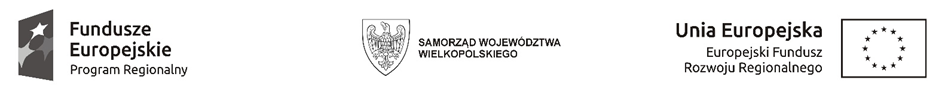 WCPiT/EA/381-65/2023Poznań, dnia 30.08.2023 r.INFORMACJA o wyniku postępowania o udzielenie zamówienia publicznego w trybie podstawowym, o którym mowa w art. 275 pkt. 1 ustawy Prawo zamówień publicznychPrzedmiot zamówienia: „Dostawa zestawu do badań ergospirometrycznych z cykloergometrem z kompletem akcesoriów pomiarowych”Oferta wybrana	Wielkopolskie Centrum Pulmonologii i Torakochirurgii im. Eugenii i Janusza Zeylandów Samodzielny Publiczny Zakład Opieki Zdrowotnej działając na podstawie art. 253 ust. 2  ustawy z dnia 11 września 2019 r. Prawo zamówień publicznych (Dz. U. z 2022 r. poz. 1079 ze zm.) informuje, że w prowadzonym postępowaniu wybrano do realizacji zamówienia następującą ofertę:Wybrana oferta jest jedyną ważną ofertą złożoną w postępowaniu.Lista złożonych ofertNrofertyNazwa albo imiona i nazwiska oraz siedziba lub miejsce prowadzonej działalności gospodarczejalbo miejsce zamieszkania wykonawcyCena brutto(zł)1Reynolds Medical sp. z o.o.WarszawaREGON 017298377Cena netto: 182 772,75Cena brutto: 199 617,23NrofertyNrofertyNazwa albo imiona i nazwiska oraz siedziba lub miejsce prowadzonej działalności gospodarczejalbo miejsce zamieszkania wykonawcyNazwa albo imiona i nazwiska oraz siedziba lub miejsce prowadzonej działalności gospodarczejalbo miejsce zamieszkania wykonawcyCena brutto(zł)Cena brutto(zł)11Reynolds Medical sp. z o.o.WarszawaREGON 017298377Reynolds Medical sp. z o.o.WarszawaREGON 017298377Cena netto: 182 772,75Cena brutto: 199 617,23Cena netto: 182 772,75Cena brutto: 199 617,2322MES Spółka z ograniczoną odpowiedzialnościąKrakówREGON 350205633MES Spółka z ograniczoną odpowiedzialnościąKrakówREGON 350205633Cena netto: 168 665,50 Cena brutto: : 183 271,07Cena netto: 168 665,50 Cena brutto: : 183 271,0733Pro-Medica Sp. z o.o.WarszawaREGON : 008130080Pro-Medica Sp. z o.o.WarszawaREGON : 008130080Cena netto: 175 275,00Cena brutto: 191 997,00Cena netto: 175 275,00Cena brutto: 191 997,00